Czasopisma w brajlu:  Kumpel  i Victor JuniorSzanowni Państwo,Stowarzyszenie „De Facto” pragnie poinformować, że rozszerza ofertę Kiosku z Prasą dla Osób Niewidomych o czasopisma w brajlu. W brajlu dostępne są  dwa czasopisma dla najmłodszych czytelników: miesięcznik Kumpel i dwutygodnik  Victor Junior. „Kumpel” - dwutygodnik edukacyjny dla 7-10-latków! Kumpel to pismo przeznaczone dla uczniów początkowych klas szkoły podstawowej. Pismo realizuje cele kształcenia zintegrowanego – poprzez zabawę tłumaczy zasady ortografii, gramatyki, matematyki, języka angielskiego. Czytelnicy w zabawny i przyjemny sposób poznają świat przyrody, historię, znajdują odpowiedzi na wiele pytań. 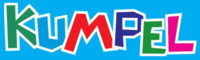 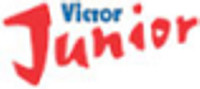 Victor Junior” - dwutygodnik edukacyjny dla uczniów kl. IV-VI. Edukacyjna tematyka pisma pomaga młodym Czytelnikom w nauce. Ponadto Victor Junior zawiera publicystykę i rozrywkę.Osoby i instytucje zainteresowane prenumeratą czasopism w brajlu prosimy o pobranie, wypełnienie i podpisanie Formularza zamówienia oraz odesłanie go na adres: Stowarzyszenie „De Facto” ul. Ogrodowa 37/14, 00-873 Warszawa  z dopiskiem na kopercie: „Czasopisma w brajlu”.Wypełnione i podpisane Formularze zamówień można wysłać także w formie skanu na adres : defacto.org@wp.pl Formularz zamówienia do pobrania:Formularz dla osoby prywatnejFormularz dla instytucji  